								Data…………………......….KARTA ZGŁOSZENIA DZIECKA DO ŻŁOBKA MALUSZKOWODziecko będzie uczęszczało do Żłobka w ...................................ul. ..........................................Dziecko będzie uczęszczało do Żłobka od dnia ........................................................................Dziecko będzie uczęszczało w godzinach od ................................. do .....................................1. DANE DZIECKAImię i nazwisko: ..........................................................................................................................Data urodzenia: ..........................................................................................................................Miejsce urodzenia: .....................................................................................................................PESEL dziecka: .........................................................................................................................Adres zamieszkania: ..................................................................................................................Obywatelstwo: ............................................................................................................................Orzeczenie o niepełnosprawności: TAK/NIE (niepotrzebne skreślić)Rodzeństwo…………………. (liczba dzieci)         		  ………………………. (wiek)2. DANE RODZICÓW / OPIEKUNÓW PRAWNYCHImię i nazwisko: .................................................. Imię i nazwisko:.............................................Pesel: .................................................................. Pesel:…………………………………………...Data urodzenia: ................................................  Data urodzenia:..............................................Nr Dowodu Osobistego ....................................... Nr Dowodu Osobistego………………………Miejsce zamieszkania: .........................................Miejsce zamieszkania………………………...Tel. kom: ..........................................................     Tel. kom: .....................................................Adres e-mail: .....................................................@.....................................................................Wyrażam dobrowolną zgodę na gromadzenie, przetwarzanie i przekazywanie moich danych osobowych zawartych w niniejszym formularzu. Przetwarzanie moich danych osobowych jest zgodne z prawem i spełnia warunki, o których mowa art. 6 ust. 1 lit. c oraz art. 9 ust. 2 lit. g Rozporządzenia Parlamentu Europejskiego i Rady (UE) 2016/679 – dane osobowe są niezbędne dla realizacji procesu rekrutacji. Miejscowość i data: ................................................................................Podpis rodziców / opiekunów prawnych ..........................................................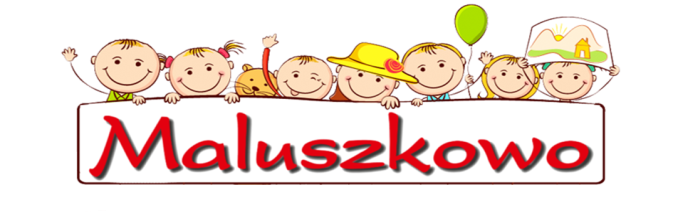 * Proszę o odesłanie wypełnionego formularza na adres e-mail: biuro@maluszkowo.com.pl